Telephone No.0477-2237954                                                           Website:www.kwa.kerala.gov.in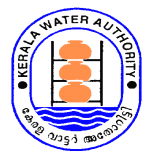 Fax No. 0477-2237953                                                                                          Email  :sephcalp@gmail.comKERALA WATER AUTHORITYP.H. CIRCLE, ALAPPUZHANo. KWA/PHC/ALP/DB-77/2020                                                        Dated : 01.10.2020ELECTRONIC TENDER NOTICE(E-tendering mode only) The Superintending Engineer, P.H Circle, Kerala Water Authority, Alappuzha  invites competitive electronic Tenders on behalf of the Managing Director, Kerala water Authority from experienced technically and financially qualified reputed bidders fulfilling eligible criteria as described in the Bid document for the following work.Interested bidders can get further details regarding the work from the office of the Superintending Engineer, P H Circle, Kerala water Authority, Alappuzha (Phone No. 0477 – 2237954, Email ID – sephcalp@gmail.com) or from the office of the Project Manager, UIDSSMT Project Division, Alappuzha (0477 -2268955/8547638100).The tenderers can view / download the tender notice and other tender documents, free of cost from the website. Intending tenderers may enroll themselves for e- tendering in the website www.etenders.kerala.gov.in. One time registration is valid for all KWA tenders. The contractors who are registered for e – tendering and have valid password can only view / down load the tender documents. The tender schedule shall be filled up in  the prescribed format provided in tender documents. For uploading the tender documents, the tenderer has to remit the amount towards cost of tender documents as well as the prescribed EMD through online payment mechanism for e-procurement  system of Govt. of Kerala. Only those tender schedules which are downloaded from the web site only will be considered. Bidders can make use of the links “help for Contractors”, “FAQ”, “Bidders Manual Kit” etc., in the web site for more details on registration and bid submission. They can also contact over phone or by mail to the regional offices of Kerala State IT Mission in the addresses available in the website for further assistance.All documents shall be submitted electronically by uploading before 3.00PM on 06.11.2020. The original / attested copy of all the documents shall be produced before opening of the tender. Preliminary agreement in the prescribed form in Rs. 200/- Kerala Stamp Paper duly signed and sealed shall be uploaded without fail.In the event of specified date being declared a holiday the event take place at the same time and place on the next working day. Bidders are requested to furnish Telephone number /Fax number / Email ID for speedy transfer of information. Superintending Engineer will not be responsible for any cost or expenses incurred by bidders in connection with preparation or delivery of bid, or loss of any document during transit. All other relevant rules followed by KWA shall be applicable to this tender also.Visit us at – www.etenders.kerala.gov.in.				        V.M .PRAKASAN			                                                            SUPERINTENDING ENGINEER Copy to SE’s Table/PA to SE/AO/JS/D1 to D2/Notice BoardCopy to Executive Engineer, P H Division, Alappuzha/Project Division, Alappuzha exhibiting the Tender notice in that office Notice Board.E-Tender No.Name of tender and Brief Description of workPAC AmountForm freeBid Security (EMD)Class of ContractorExecution period56/2020-21 / SE/PHC/ALPJAL JEEVAN MISSION- Augmentation of ARWSS to Nooranadu,Chunakkara, Palamel and Thamarakkulam Panchayaths –survey and investigation works, renovation of 10MLD WTP at Pattoor, Construction of 6LL OHSR at WTP compound, supplying and laying distribution line and providing FHTC to Nooranadu, Chunakkara, Palamel and Thamarakkulam Panchayathsin Alappuzha District.Rs.   38,73,98,308.22Rs.15,000/- +12% GST(Rs.16,800/-)Rs.5,00,000/-A12(Twelve) monthsTender documents available in Web site:  www.etenders.kerala.gov.in  from 21.10.2020Mode of payment for Bid documents:  Online State Bank of India multi option payment system         (SBI MOPS gateway).Site visit: Contact the Project Manager, Project Division        Alappuzha on 23.10.2020 at 11.00 hrs.Pre-bid meeting :  27.10.2020 at 11.00 am.Clarification regarding bid:  All clarifications sought up to 27.10.2020(4.00 pm) will be answered through web site on 28.10.2020 email:sephcalp@gmail.comTender closing date:  06.11.2020 – 3.00 pmTender opening date (Technical Bid ):  9.11.2020 at 11.00amValidity of the Bid(Firm Period):   4 (four) Months from the last date prescribed for      submission of tenderCorrigendum if any :   Corrigendum if any will be published in website Scope of work:  (Refer Bid document) Additional information:  Refer bid documentsTender stages:  Two levels (Technical & Financial)Place of execution of work:   Refer bid documentsPlace of execution of agreement:  P.H. Circle, KWA, Alappuzha.Tender hosted by:  Superintending Engineer, P.H Circle,              Kerala Water Authority, Alappuzha  